Konfederace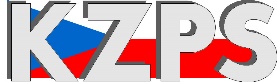 zaměstnavatelských a podnikatelských svazů ČR    Sekretariát:	    	 Václavské náměstí 21		tel.: 222 324 985                   	 110 00 Praha 1			fax: 224 109 374		         e-mail: kzps@kzps.cz KZPS ČR:	KONFEDERACE ZAMĚSTNAVATELSKÝCH A PODNIKATELSKÝCH SVAZŮ ČR (KZPS ČR) má nového prezidentaPraha 2. ledna 2024 -  Nový prezident KZPS ČR2. leden 2024Po mnoha letech dochází ke změně vedení jedné z nejvýznamnějších organizací zaměstnavatelů a jedné ze dvou organizací zaměstnavatelů se statusem sociálního partnera – Konfederace zaměstnavatelských a podnikatelských svazů ČR. Novým prezidentem se od r. 2024 stává Jiří Horecký, který přebírá funkci po Janu Wiesnerovi.„Chtěl bych touto cestou poděkovat za spolupráci a podporu nejen svým spolupracovníkům, ale všem našim sociálním partnerům, členům vlády, poslancům a senátorům, pracovníkům státní správy a obchodním partnerům. V zájmu KZPS ČR jsem působil od roku 1991 od jejího založení a ve funkci prezidenta posledních 20 let; snahou nás všech bylo a je hájit zájmy podnikatelských a zaměstnavatelských svazů a podniků při vytváření podmínek ke zlepšení podnikatelského prostředí“ říká čestný prezident Konfederace, Jan Wiesner.„Mým cílem je samozřejmě pokračovat v dosavadním směřování a aktivitách Konfederace, rád bych chtěl ale zviditelňovat některá témata, problémy či výzvy jak zaměstnavatelů, tak jednotlivých odvětví, která zastupujeme. Záběr Konfederace je obrovský, neboť reprezentuje zaměstnavatele v oblastech stavebnictví, zemědělství, zdravotnictví, školství, důlního a naftového průmyslu, družstevnictví, kultury, sociálních služeb, dřevozpracujícího průmyslu, odpadového hospodářství, textilního průmyslu, vodohospodářství, a řady dalších sektorů“ uvádí nový prezident Konfederace, Jiří Horecký.KZPS ČR je spolek založený podle zákona č. 89/2012 Sb., který zastupuje více než 22 740 členských subjektů s více než 1.390.000 zaměstnanci. Prosazuje specifické zájmy svých členů v oblasti legislativy a v dalších oblastech, formuluje společné podnikatelské a zaměstnavatelské zájmy svých členů a prosazuje je v součinnosti s příslušnými státními orgány, ostatními zaměstnavatelskými organizacemi a odbory a zejména v různých formách konzultací s vládou a je jedním ze dvou sociálních partnerů zastupujícím stranu podnikatelů v Radě hospodářské a sociální dohody – Tripartitě.Ing. Jiří Horecký, Ph.D., MSc., MBA      p r e z i d e n tKontakt:Dr. Jan Zikešzikes@kzps.cz +420 775 15 77 50KZPS ČR je spolek založený podle zákona č. 89/2012 Sb., který reprezentuje deset dominantních zaměstnavatelských svazů z oblasti: stavebnictví, zemědělství, zdravotnictví, školství, důlního a naftového průmyslu, družstevnictví, kultury, sociálních služeb, dřevozpracujícího průmyslu, odpadového hospodářství, textilního průmyslu, vodohospodářství. Zastupuje více než 22 740 členských subjektů s více než 1.390.000 zaměstnanci prosazuje specifické zájmy svých členů v oblasti legislativy a v dalších oblastech formuluje společné podnikatelské a zaměstnavatelské zájmy svých členů a prosazuje je v součinnosti s příslušnými státními orgány, ostatními zaměstnavatelskými organizacemi a odbory a zejména v různých formách konzultací s vládou je jedním ze sociálních partnerů zastupujícím stranu podnikatelů v Radě hospodářské a sociální dohody – tripartitě. Více na www.kzps.cz